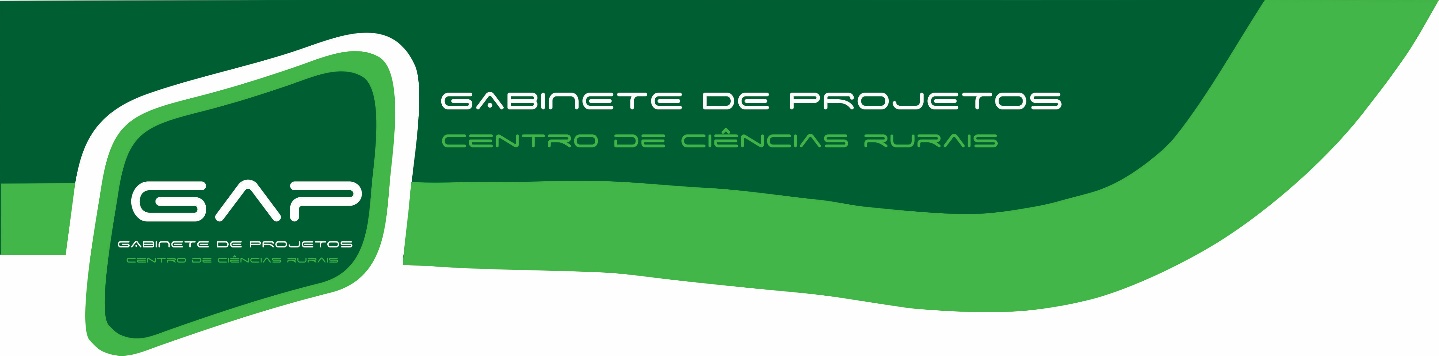 FICHA DE INSCRIÇÃO PROGRAMA DE AUXÍLIO À APRESENTAÇÃO DE TRABALHOS CIENTIFICOS EM EVENTOS A ACADÊMICOS DO CCRInformações do Acadêmico:Dados Bancários²1 O trabalho a ser apresentado deverá ter vínculo com projeto de pesquisa em andamento registrado junto ao GAP/CCR.2 O acadêmico deve ser o titular da conta corrente.Docente e/ou Técnico Administrativo em Educação coordenador do projeto e/ou orientador.Data da solicitação: ___/___/___.TERMO DE COMPROMISSOEu, ________________________________________, solicitante do auxílio do programa à apresentação de trabalhos científicos em eventos do CCR proposto pelo edital GAP - COMISSÃO DE PESQUISA / CCR 01/2018, declaro que não recebi recurso de nenhum outro programa de auxílio à participação em eventos no ano de 2018. Estou ciente que a não veracidade da informação prestada implicará na devolução de bolsa por GRU._________________________________             Assinatura do acadêmicoOBS: Os recursos serão disponibilizados de acordo com as regras estabelecidas pelo edital 001/2018 do GAP/CCR, tendo como teto o valor de R$ 400,00 por participante ou R$ 2.000,00 por evento.A solicitação deverá ser entregue ao GAP/CCR antes da realização do Evento, até o dia 15 do mês anterior ao evento e, se não houver possibilidade até o dia 15 do mês do evento, sendo que nesse último caso o auxílio será pago no início do mês subsequentePara liberação dos recursos deverá ser apresentada, junto com a solicitação de auxílio, a carta de aceite do trabalho. Após o evento deverão ser entregues cópias do certificado de participação e apresentação do trabalho no GAP/CCR.NomeCursoMatrículaE-mailTelefone  (    ) ________-________N° do projeto ao qual o acadêmico está vinculado¹N° do projeto ao qual o acadêmico está vinculado¹CPF _____._____._____-____ _____._____._____-____ _____._____._____-____ _____._____._____-____ _____._____._____-____ _____._____._____-____ _____._____._____-____Valor Solicitado (R$) 400,00Valor Solicitado (R$) 400,00Nome do BancoNome do BancoNome do BancoAgênciaN° da conta Informações sobre o Evento:Informações sobre o Evento:Informações sobre o Evento:Informações sobre o Evento:Informações sobre o Evento:Informações sobre o Evento:Informações sobre o Evento:Informações sobre o Evento:Informações sobre o Evento:Informações sobre o Evento:NomeNomeLocalLocalData de EventoData de EventoData de EventoData de EventoAbertura:   ___/___/___Abertura:   ___/___/___Abertura:   ___/___/___Encerramento:   ___/___/___Encerramento:   ___/___/___Encerramento:   ___/___/___Encerramento:   ___/___/___Data da viagemData da viagemData da viagemData da viagemSaída:   ___/___/___Saída:   ___/___/___Saída:   ___/___/___Retorno:   ___/___/___Retorno:   ___/___/___Retorno:   ___/___/___Retorno:   ___/___/___NomeDptoTelefone(    ) _____-_____SIAPE